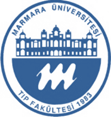 MARMARA ÜNİVERSİTESİTIP FAKÜLTESİFAZ -2 KLİNİK EĞİTİM PROGRAMIDAHİLİ HASTALIKLAR BLOK PROGRAMIMARMARA ÜNİVERSİTESİTIP FAKÜLTESİFAZ -2 KLİNİK EĞİTİM PROGRAMIDAHİLİ HASTALIKLAR BLOK PROGRAMIMARMARA UNIVERSITYSCHOOL OF MEDICINEPHASE–2 CLINICAL EDUCATION PROGRAMINTERNAL MEDICINE BLOCK PROGRAMMARMARA UNIVERSITYSCHOOL OF MEDICINEPHASE–2 CLINICAL EDUCATION PROGRAMINTERNAL MEDICINE BLOCK PROGRAMMARMARA UNIVERSITYSCHOOL OF MEDICINEPHASE–2 CLINICAL EDUCATION PROGRAMINTERNAL MEDICINE BLOCK PROGRAMMARMARA UNIVERSITYSCHOOL OF MEDICINEPHASE–2 CLINICAL EDUCATION PROGRAMINTERNAL MEDICINE BLOCK PROGRAMBlok Koordinatörü / Coordinator of Block Prof., Ali Serdar FAKDahili Hastalıklar– 1 Staj Prog. Koordinatörü            Dahili Hastalıklar–2 Staj Prog. Koordinatörü(Coordinator of Int. Medicine-1 Clerkship Prog.) (Coordinator of Int. Medicine-2 Clerkship Prog.)Prof., Ali Serdar FAK                                           Assoc. Prof, Arzu Velioğlu     Blok Koordinatörü / Coordinator of Block Prof., Ali Serdar FAKDahili Hastalıklar– 1 Staj Prog. Koordinatörü            Dahili Hastalıklar–2 Staj Prog. Koordinatörü(Coordinator of Int. Medicine-1 Clerkship Prog.) (Coordinator of Int. Medicine-2 Clerkship Prog.)Prof., Ali Serdar FAK                                           Assoc. Prof, Arzu Velioğlu     Blok Koordinatörü / Coordinator of Block Prof., Ali Serdar FAKDahili Hastalıklar– 1 Staj Prog. Koordinatörü            Dahili Hastalıklar–2 Staj Prog. Koordinatörü(Coordinator of Int. Medicine-1 Clerkship Prog.) (Coordinator of Int. Medicine-2 Clerkship Prog.)Prof., Ali Serdar FAK                                           Assoc. Prof, Arzu Velioğlu     Blok Koordinatörü / Coordinator of Block Prof., Ali Serdar FAKDahili Hastalıklar– 1 Staj Prog. Koordinatörü            Dahili Hastalıklar–2 Staj Prog. Koordinatörü(Coordinator of Int. Medicine-1 Clerkship Prog.) (Coordinator of Int. Medicine-2 Clerkship Prog.)Prof., Ali Serdar FAK                                           Assoc. Prof, Arzu Velioğlu     Blok Koordinatörü / Coordinator of Block Prof., Ali Serdar FAKDahili Hastalıklar– 1 Staj Prog. Koordinatörü            Dahili Hastalıklar–2 Staj Prog. Koordinatörü(Coordinator of Int. Medicine-1 Clerkship Prog.) (Coordinator of Int. Medicine-2 Clerkship Prog.)Prof., Ali Serdar FAK                                           Assoc. Prof, Arzu Velioğlu     Blok Koordinatörü / Coordinator of Block Prof., Ali Serdar FAKDahili Hastalıklar– 1 Staj Prog. Koordinatörü            Dahili Hastalıklar–2 Staj Prog. Koordinatörü(Coordinator of Int. Medicine-1 Clerkship Prog.) (Coordinator of Int. Medicine-2 Clerkship Prog.)Prof., Ali Serdar FAK                                           Assoc. Prof, Arzu Velioğlu     Faz-2 Koordinatörleri / Phase-2 Coordinators Prof.,  İlker YAĞCI,   (4. Yıl / Year 4)              Prof.,  Tunç  ÖNEŞ, (5. Yıl / Year 5)Faz-2 Koordinatörleri / Phase-2 Coordinators Prof.,  İlker YAĞCI,   (4. Yıl / Year 4)              Prof.,  Tunç  ÖNEŞ, (5. Yıl / Year 5)Faz-2 Koordinatörleri / Phase-2 Coordinators Prof.,  İlker YAĞCI,   (4. Yıl / Year 4)              Prof.,  Tunç  ÖNEŞ, (5. Yıl / Year 5)Faz-2 Koordinatörleri / Phase-2 Coordinators Prof.,  İlker YAĞCI,   (4. Yıl / Year 4)              Prof.,  Tunç  ÖNEŞ, (5. Yıl / Year 5)Faz-2 Koordinatörleri / Phase-2 Coordinators Prof.,  İlker YAĞCI,   (4. Yıl / Year 4)              Prof.,  Tunç  ÖNEŞ, (5. Yıl / Year 5)Faz-2 Koordinatörleri / Phase-2 Coordinators Prof.,  İlker YAĞCI,   (4. Yıl / Year 4)              Prof.,  Tunç  ÖNEŞ, (5. Yıl / Year 5)Blok / Staj Programlarından Sorumlu Başkoordinatör Yardımcısı / Vice-Chief Coordinator(Clerkship / Internship Programs)Prof. Ender DULUNDUAssist. Prof., Rabia ERGELENDeğerlendirmeden Sorumlu Başkoordinatör Yardımcısı / Vice-Chief Coordinator (Assessment)Assoc. Prof. Hasan YANANLIDeğerlendirmeden Sorumlu Başkoordinatör Yardımcısı / Vice-Chief Coordinator (Assessment)Assoc. Prof. Hasan YANANLIDeğerlendirmeden Sorumlu Başkoordinatör Yardımcısı / Vice-Chief Coordinator (Assessment)Assoc. Prof. Hasan YANANLIDeğerlendirmeden Sorumlu Başkoordinatör Yardımcısı / Vice-Chief Coordinator (Assessment)Assoc. Prof. Hasan YANANLIÖğrenci İşlerinden Sorumlu Başkoordinatör Yardımcısı / Vice-Chief Coordinator (Students’ Affairs)Assist. Prof. Can ERZİKKlinik Eğitim Dönemi Başkoordinatörü / Chief Coordinator (Clinical Education)Prof., Dilek İNCE GÜNALKlinik Eğitim Dönemi Başkoordinatörü / Chief Coordinator (Clinical Education)Prof., Dilek İNCE GÜNALKlinik Eğitim Dönemi Başkoordinatörü / Chief Coordinator (Clinical Education)Prof., Dilek İNCE GÜNALKlinik Eğitim Dönemi Başkoordinatörü / Chief Coordinator (Clinical Education)Prof., Dilek İNCE GÜNALKlinik Eğitim Dönemi Başkoordinatörü / Chief Coordinator (Clinical Education)Prof., Dilek İNCE GÜNALKlinik Eğitim Dönemi Başkoordinatörü / Chief Coordinator (Clinical Education)Prof., Dilek İNCE GÜNALTıp Eğitimini Değerlendirme ve Geliştirme Üst Kurulu (TEGEK) Eş-Başkanları /Co-Coordinators of Medical Education Program Evaluation and Development Commission                                                                                        Prof.,  Harika ALPAY  &  Prof.,  Özlem SARIKAYATıp Eğitimini Değerlendirme ve Geliştirme Üst Kurulu (TEGEK) Eş-Başkanları /Co-Coordinators of Medical Education Program Evaluation and Development Commission                                                                                        Prof.,  Harika ALPAY  &  Prof.,  Özlem SARIKAYATıp Eğitimini Değerlendirme ve Geliştirme Üst Kurulu (TEGEK) Eş-Başkanları /Co-Coordinators of Medical Education Program Evaluation and Development Commission                                                                                        Prof.,  Harika ALPAY  &  Prof.,  Özlem SARIKAYATıp Eğitimini Değerlendirme ve Geliştirme Üst Kurulu (TEGEK) Eş-Başkanları /Co-Coordinators of Medical Education Program Evaluation and Development Commission                                                                                        Prof.,  Harika ALPAY  &  Prof.,  Özlem SARIKAYATıp Eğitimini Değerlendirme ve Geliştirme Üst Kurulu (TEGEK) Eş-Başkanları /Co-Coordinators of Medical Education Program Evaluation and Development Commission                                                                                        Prof.,  Harika ALPAY  &  Prof.,  Özlem SARIKAYATıp Eğitimini Değerlendirme ve Geliştirme Üst Kurulu (TEGEK) Eş-Başkanları /Co-Coordinators of Medical Education Program Evaluation and Development Commission                                                                                        Prof.,  Harika ALPAY  &  Prof.,  Özlem SARIKAYADekan Yardımcısı / Vice DeanProf., Ümit ŞEHİRLİDekan Yardımcısı / Vice DeanProf., Ümit ŞEHİRLİDekan Yardımcısı / Vice DeanProf., Ümit ŞEHİRLİ Dekan / Dean Prof. Hakan Gündüz Dekan / Dean Prof. Hakan Gündüz Dekan / Dean Prof. Hakan GündüzDAHİLİ HASTALIKLAR BLOĞU (12 HAFTA) / INTERNAL MEDICINE BLOCK (12 WEEK)DAHİLİ HASTALIKLAR BLOĞU (12 HAFTA) / INTERNAL MEDICINE BLOCK (12 WEEK)DAHİLİ HASTALIKLAR BLOĞU (12 HAFTA) / INTERNAL MEDICINE BLOCK (12 WEEK)DAHİLİ HASTALIKLAR BLOĞU (12 HAFTA) / INTERNAL MEDICINE BLOCK (12 WEEK)DAHİLİ HASTALIKLAR BLOĞU (12 HAFTA) / INTERNAL MEDICINE BLOCK (12 WEEK)DAHİLİ HASTALIKLAR BLOĞU (12 HAFTA) / INTERNAL MEDICINE BLOCK (12 WEEK)DAHİLİ HASTALIKLAR 1 (5 HAFTA) / INTERNAL MEDICINE -1 (5 WEEKDAHİLİ HASTALIKLAR 1 (5 HAFTA) / INTERNAL MEDICINE -1 (5 WEEKDAHİLİ HASTALIKLAR 1 (5 HAFTA) / INTERNAL MEDICINE -1 (5 WEEKDAHİLİ HASTALIKLAR 1 (5 HAFTA) / INTERNAL MEDICINE -1 (5 WEEKDAHİLİ HASTALIKLAR 1 (5 HAFTA) / INTERNAL MEDICINE -1 (5 WEEKDAHİLİ HASTALIKLAR 1 (5 HAFTA) / INTERNAL MEDICINE -1 (5 WEEKCOORDINATOR ANABILIM / BİLİM DALLARI (COORDINATOR DEPARTMENTS)İç Hastalıkları / General Internal MedicineHematoloji / Heamatology Nefroloji / NephrologyEndokrinoloji / Endocrinology  Tıbbi Onkoloji / Medical Oncology Kardiyoloji / CardiologyGöğüs Hastalıkları / Chest MedicineEnfeksiyon Hastalıkları / Infectious DiseasesCOORDINATOR ANABILIM / BİLİM DALLARI (COORDINATOR DEPARTMENTS)İç Hastalıkları / General Internal MedicineHematoloji / Heamatology Nefroloji / NephrologyEndokrinoloji / Endocrinology  Tıbbi Onkoloji / Medical Oncology Kardiyoloji / CardiologyGöğüs Hastalıkları / Chest MedicineEnfeksiyon Hastalıkları / Infectious DiseasesCOORDINATOR ANABILIM / BİLİM DALLARI (COORDINATOR DEPARTMENTS)İç Hastalıkları / General Internal MedicineHematoloji / Heamatology Nefroloji / NephrologyEndokrinoloji / Endocrinology  Tıbbi Onkoloji / Medical Oncology Kardiyoloji / CardiologyGöğüs Hastalıkları / Chest MedicineEnfeksiyon Hastalıkları / Infectious DiseasesKATKI VEREN ANABILIM/BİLİM DALLARI  (SUPPORTER DEPARTMENTS)Göğüs Cerrahisi / Thoracic SurgerySpor Fizyolojisi / Sports PhysiologyRadyasyon Onkolojisi / Radiation OncologyGenel Cerrahi / General Surgery KATKI VEREN ANABILIM/BİLİM DALLARI  (SUPPORTER DEPARTMENTS)Göğüs Cerrahisi / Thoracic SurgerySpor Fizyolojisi / Sports PhysiologyRadyasyon Onkolojisi / Radiation OncologyGenel Cerrahi / General Surgery KATKI VEREN ANABILIM/BİLİM DALLARI  (SUPPORTER DEPARTMENTS)Göğüs Cerrahisi / Thoracic SurgerySpor Fizyolojisi / Sports PhysiologyRadyasyon Onkolojisi / Radiation OncologyGenel Cerrahi / General Surgery TÜM PROGRAMLAR İÇİN ORTAK ANABİLİM DALLARI / LINES              Radyoloji / Radiology                                                               Tıbbi Mikrobiyoloji / Medical Microbiology   Tıbbi Patoloji / Medical Pathology                                                  Tıbbi Biyokimya / Medical BiochemistryTÜM PROGRAMLAR İÇİN ORTAK ANABİLİM DALLARI / LINES              Radyoloji / Radiology                                                               Tıbbi Mikrobiyoloji / Medical Microbiology   Tıbbi Patoloji / Medical Pathology                                                  Tıbbi Biyokimya / Medical BiochemistryTÜM PROGRAMLAR İÇİN ORTAK ANABİLİM DALLARI / LINES              Radyoloji / Radiology                                                               Tıbbi Mikrobiyoloji / Medical Microbiology   Tıbbi Patoloji / Medical Pathology                                                  Tıbbi Biyokimya / Medical BiochemistryTÜM PROGRAMLAR İÇİN ORTAK ANABİLİM DALLARI / LINES              Radyoloji / Radiology                                                               Tıbbi Mikrobiyoloji / Medical Microbiology   Tıbbi Patoloji / Medical Pathology                                                  Tıbbi Biyokimya / Medical BiochemistryTÜM PROGRAMLAR İÇİN ORTAK ANABİLİM DALLARI / LINES              Radyoloji / Radiology                                                               Tıbbi Mikrobiyoloji / Medical Microbiology   Tıbbi Patoloji / Medical Pathology                                                  Tıbbi Biyokimya / Medical BiochemistryTÜM PROGRAMLAR İÇİN ORTAK ANABİLİM DALLARI / LINES              Radyoloji / Radiology                                                               Tıbbi Mikrobiyoloji / Medical Microbiology   Tıbbi Patoloji / Medical Pathology                                                  Tıbbi Biyokimya / Medical BiochemistrySTAJ PROGRAMI ÖĞRENİM HEDEFLERİKalp – damar, göğüs, hematolojik ve onkolojik hastalıklar(ı) ile ilgili bilgileri entegre ederek karşılaşılan problemleri / durumları analiz etme, çözüme yönelik karar ve öneri oluşturma yollarını anlama.Temel klinik becerilerde yeterlik kazanma.Hasta ve hastalık süreci ile sağlık bakımı süreci yönetimi anlama.Hasta ve yakınlarıyla, birlikte klinik deneyim yaşadığı sağlık ekibiyle etkin iletişim kurma, işbirliğine ve ekip çalışmasına açık olma.Mesleki, toplumsal ve bireysel değerleri gözetme ve bu değerlere uygun davranış geliştirme.Sağlık sistemleri ve politikalarını eleştirel olarak değerlendirerek sağlık uygulamaları sırasında hasta ve toplum yararını gözetme.    Reflektif düşünme ve uygulama becerilerini geliştirme, sürekli bireysel / mesleki gelişime açık olma.STAJ PROGRAMI ÖĞRENİM HEDEFLERİKalp – damar, göğüs, hematolojik ve onkolojik hastalıklar(ı) ile ilgili bilgileri entegre ederek karşılaşılan problemleri / durumları analiz etme, çözüme yönelik karar ve öneri oluşturma yollarını anlama.Temel klinik becerilerde yeterlik kazanma.Hasta ve hastalık süreci ile sağlık bakımı süreci yönetimi anlama.Hasta ve yakınlarıyla, birlikte klinik deneyim yaşadığı sağlık ekibiyle etkin iletişim kurma, işbirliğine ve ekip çalışmasına açık olma.Mesleki, toplumsal ve bireysel değerleri gözetme ve bu değerlere uygun davranış geliştirme.Sağlık sistemleri ve politikalarını eleştirel olarak değerlendirerek sağlık uygulamaları sırasında hasta ve toplum yararını gözetme.    Reflektif düşünme ve uygulama becerilerini geliştirme, sürekli bireysel / mesleki gelişime açık olma.STAJ PROGRAMI ÖĞRENİM HEDEFLERİKalp – damar, göğüs, hematolojik ve onkolojik hastalıklar(ı) ile ilgili bilgileri entegre ederek karşılaşılan problemleri / durumları analiz etme, çözüme yönelik karar ve öneri oluşturma yollarını anlama.Temel klinik becerilerde yeterlik kazanma.Hasta ve hastalık süreci ile sağlık bakımı süreci yönetimi anlama.Hasta ve yakınlarıyla, birlikte klinik deneyim yaşadığı sağlık ekibiyle etkin iletişim kurma, işbirliğine ve ekip çalışmasına açık olma.Mesleki, toplumsal ve bireysel değerleri gözetme ve bu değerlere uygun davranış geliştirme.Sağlık sistemleri ve politikalarını eleştirel olarak değerlendirerek sağlık uygulamaları sırasında hasta ve toplum yararını gözetme.    Reflektif düşünme ve uygulama becerilerini geliştirme, sürekli bireysel / mesleki gelişime açık olma.STAJ PROGRAMI ÖĞRENİM HEDEFLERİKalp – damar, göğüs, hematolojik ve onkolojik hastalıklar(ı) ile ilgili bilgileri entegre ederek karşılaşılan problemleri / durumları analiz etme, çözüme yönelik karar ve öneri oluşturma yollarını anlama.Temel klinik becerilerde yeterlik kazanma.Hasta ve hastalık süreci ile sağlık bakımı süreci yönetimi anlama.Hasta ve yakınlarıyla, birlikte klinik deneyim yaşadığı sağlık ekibiyle etkin iletişim kurma, işbirliğine ve ekip çalışmasına açık olma.Mesleki, toplumsal ve bireysel değerleri gözetme ve bu değerlere uygun davranış geliştirme.Sağlık sistemleri ve politikalarını eleştirel olarak değerlendirerek sağlık uygulamaları sırasında hasta ve toplum yararını gözetme.    Reflektif düşünme ve uygulama becerilerini geliştirme, sürekli bireysel / mesleki gelişime açık olma.LEARNING OBJECTIVES of CLERKSHIP PROGRAM Analyzing problems, understanding decision making and problem solving processes by integrating knowledge related with cardiovascular, chest, hematologic and oncological diseases.Gaining competencies in basic clinical skillsUnderstanding patient, disease and health care process managementEffective communication with patients, their relatives and  health team; being open to collaboration and team workTaking care of professional, societal and individual values, and develop behaviors accordinglyTaking care of patient and public benefit in medical practices by critical appraisal of the health systems and health policiesLEARNING OBJECTIVES of CLERKSHIP PROGRAM Analyzing problems, understanding decision making and problem solving processes by integrating knowledge related with cardiovascular, chest, hematologic and oncological diseases.Gaining competencies in basic clinical skillsUnderstanding patient, disease and health care process managementEffective communication with patients, their relatives and  health team; being open to collaboration and team workTaking care of professional, societal and individual values, and develop behaviors accordinglyTaking care of patient and public benefit in medical practices by critical appraisal of the health systems and health policiesDAHİLİ HASTALIKLAR 2 (5 HAFTA) / INTERNAL MEDICINE -2 (5 WEEK)DAHİLİ HASTALIKLAR 2 (5 HAFTA) / INTERNAL MEDICINE -2 (5 WEEK)DAHİLİ HASTALIKLAR 2 (5 HAFTA) / INTERNAL MEDICINE -2 (5 WEEK)DAHİLİ HASTALIKLAR 2 (5 HAFTA) / INTERNAL MEDICINE -2 (5 WEEK)DAHİLİ HASTALIKLAR 2 (5 HAFTA) / INTERNAL MEDICINE -2 (5 WEEK)DAHİLİ HASTALIKLAR 2 (5 HAFTA) / INTERNAL MEDICINE -2 (5 WEEK)COORDINATOR ANABILIM / BİLİM DALLARI (COORDINATOR DEPARTMENTS)İç Hastalıkları / General Internal Medicine Endokrinoloji / Endocrinology  Gastroenteroloji / GastroenterologyHematoloji/HematologyNefroloji / NephrologyRomatoloji / Rheumatology Tıbbi Onkoloji / Medical OncologyEnfeksiyon Hastalıkları / Infectious DiseasesCOORDINATOR ANABILIM / BİLİM DALLARI (COORDINATOR DEPARTMENTS)İç Hastalıkları / General Internal Medicine Endokrinoloji / Endocrinology  Gastroenteroloji / GastroenterologyHematoloji/HematologyNefroloji / NephrologyRomatoloji / Rheumatology Tıbbi Onkoloji / Medical OncologyEnfeksiyon Hastalıkları / Infectious DiseasesCOORDINATOR ANABILIM / BİLİM DALLARI (COORDINATOR DEPARTMENTS)İç Hastalıkları / General Internal Medicine Endokrinoloji / Endocrinology  Gastroenteroloji / GastroenterologyHematoloji/HematologyNefroloji / NephrologyRomatoloji / Rheumatology Tıbbi Onkoloji / Medical OncologyEnfeksiyon Hastalıkları / Infectious Diseases     KATKI VEREN ANABILIM/BİLİM DALLARI  (SUPPORTER DEPARTMENTS)Göğüs Cerrahisi / Thoracic SurgeryGenel Cerrahi / General SurgeryRuh Sağlığı ve Hastalıkları / PsychiatryTıbbi Biyoloji / Medical Biologyİmmunoloji / Immunology     KATKI VEREN ANABILIM/BİLİM DALLARI  (SUPPORTER DEPARTMENTS)Göğüs Cerrahisi / Thoracic SurgeryGenel Cerrahi / General SurgeryRuh Sağlığı ve Hastalıkları / PsychiatryTıbbi Biyoloji / Medical Biologyİmmunoloji / Immunology     KATKI VEREN ANABILIM/BİLİM DALLARI  (SUPPORTER DEPARTMENTS)Göğüs Cerrahisi / Thoracic SurgeryGenel Cerrahi / General SurgeryRuh Sağlığı ve Hastalıkları / PsychiatryTıbbi Biyoloji / Medical Biologyİmmunoloji / ImmunologyTÜM PROGRAMLAR İÇİN ORTAK ANABİLİM DALLARI / LINES                   Radyoloji / Radiology                                                                        Tıbbi Mikrobiyoloji / Medical Microbiology   Tıbbi Patoloji / Medical Pathology                                                     Tıbbi Biyokimya / Medical BiochemistryTÜM PROGRAMLAR İÇİN ORTAK ANABİLİM DALLARI / LINES                   Radyoloji / Radiology                                                                        Tıbbi Mikrobiyoloji / Medical Microbiology   Tıbbi Patoloji / Medical Pathology                                                     Tıbbi Biyokimya / Medical BiochemistryTÜM PROGRAMLAR İÇİN ORTAK ANABİLİM DALLARI / LINES                   Radyoloji / Radiology                                                                        Tıbbi Mikrobiyoloji / Medical Microbiology   Tıbbi Patoloji / Medical Pathology                                                     Tıbbi Biyokimya / Medical BiochemistryTÜM PROGRAMLAR İÇİN ORTAK ANABİLİM DALLARI / LINES                   Radyoloji / Radiology                                                                        Tıbbi Mikrobiyoloji / Medical Microbiology   Tıbbi Patoloji / Medical Pathology                                                     Tıbbi Biyokimya / Medical BiochemistryTÜM PROGRAMLAR İÇİN ORTAK ANABİLİM DALLARI / LINES                   Radyoloji / Radiology                                                                        Tıbbi Mikrobiyoloji / Medical Microbiology   Tıbbi Patoloji / Medical Pathology                                                     Tıbbi Biyokimya / Medical BiochemistryTÜM PROGRAMLAR İÇİN ORTAK ANABİLİM DALLARI / LINES                   Radyoloji / Radiology                                                                        Tıbbi Mikrobiyoloji / Medical Microbiology   Tıbbi Patoloji / Medical Pathology                                                     Tıbbi Biyokimya / Medical BiochemistrySTAJ PROGRAMI ÖĞRENİM HEDEFLERİEnfeksiyöz, gastro-intestinal, endokrinolojik, nefrolojik ve romatolojik hastalıklarla ilgili bilgileri entegre ederek karşılaşılan problemleri / durumları analiz etme, çözüme yönelik karar ve öneri oluşturma yollarını anlama.Temel klinik becerilerde yeterlik kazanma.Hasta ve hastalık süreci ile sağlık bakımı süreci yönetimi anlama.Hasta ve yakınlarıyla, birlikte klinik deneyim yaşadığı sağlık ekibiyle etkin iletişim kurma, işbirliğine ve ekip çalışmasına açık olma.Mesleki, toplumsal ve bireysel değerleri gözetme ve bu değerlere uygun davranış geliştirme.Sağlık sistemleri ve politikalarını eleştirel olarak değerlendirerek sağlık uygulamaları sırasında hasta ve toplum yararını gözetme.    Reflektif düşünme ve uygulama becerilerini geliştirme, sürekli bireysel / mesleki gelişime açık olma.STAJ PROGRAMI ÖĞRENİM HEDEFLERİEnfeksiyöz, gastro-intestinal, endokrinolojik, nefrolojik ve romatolojik hastalıklarla ilgili bilgileri entegre ederek karşılaşılan problemleri / durumları analiz etme, çözüme yönelik karar ve öneri oluşturma yollarını anlama.Temel klinik becerilerde yeterlik kazanma.Hasta ve hastalık süreci ile sağlık bakımı süreci yönetimi anlama.Hasta ve yakınlarıyla, birlikte klinik deneyim yaşadığı sağlık ekibiyle etkin iletişim kurma, işbirliğine ve ekip çalışmasına açık olma.Mesleki, toplumsal ve bireysel değerleri gözetme ve bu değerlere uygun davranış geliştirme.Sağlık sistemleri ve politikalarını eleştirel olarak değerlendirerek sağlık uygulamaları sırasında hasta ve toplum yararını gözetme.    Reflektif düşünme ve uygulama becerilerini geliştirme, sürekli bireysel / mesleki gelişime açık olma.STAJ PROGRAMI ÖĞRENİM HEDEFLERİEnfeksiyöz, gastro-intestinal, endokrinolojik, nefrolojik ve romatolojik hastalıklarla ilgili bilgileri entegre ederek karşılaşılan problemleri / durumları analiz etme, çözüme yönelik karar ve öneri oluşturma yollarını anlama.Temel klinik becerilerde yeterlik kazanma.Hasta ve hastalık süreci ile sağlık bakımı süreci yönetimi anlama.Hasta ve yakınlarıyla, birlikte klinik deneyim yaşadığı sağlık ekibiyle etkin iletişim kurma, işbirliğine ve ekip çalışmasına açık olma.Mesleki, toplumsal ve bireysel değerleri gözetme ve bu değerlere uygun davranış geliştirme.Sağlık sistemleri ve politikalarını eleştirel olarak değerlendirerek sağlık uygulamaları sırasında hasta ve toplum yararını gözetme.    Reflektif düşünme ve uygulama becerilerini geliştirme, sürekli bireysel / mesleki gelişime açık olma.LEARNING OBJECTIVES of CLERKSHIP PROGRAM Analyzing problems, understanding decision making and problem solving processes by integrating knowledge related with infectious, gastrointestinal, endocrinological, nephrological and rheumatological diseases. Gaining competencies in basic clinical skillsUnderstanding patient, disease and health care process managementEffective communication with patients, their relatives and  health team; being open to collaboration and team workTaking care of professional, societal and individual values, and develop behaviors accordinglyTaking care of patient and public benefit in medical practices by critical appraisal of the health systems and health policiesLEARNING OBJECTIVES of CLERKSHIP PROGRAM Analyzing problems, understanding decision making and problem solving processes by integrating knowledge related with infectious, gastrointestinal, endocrinological, nephrological and rheumatological diseases. Gaining competencies in basic clinical skillsUnderstanding patient, disease and health care process managementEffective communication with patients, their relatives and  health team; being open to collaboration and team workTaking care of professional, societal and individual values, and develop behaviors accordinglyTaking care of patient and public benefit in medical practices by critical appraisal of the health systems and health policiesLEARNING OBJECTIVES of CLERKSHIP PROGRAM Analyzing problems, understanding decision making and problem solving processes by integrating knowledge related with infectious, gastrointestinal, endocrinological, nephrological and rheumatological diseases. Gaining competencies in basic clinical skillsUnderstanding patient, disease and health care process managementEffective communication with patients, their relatives and  health team; being open to collaboration and team workTaking care of professional, societal and individual values, and develop behaviors accordinglyTaking care of patient and public benefit in medical practices by critical appraisal of the health systems and health policiesOKUMA/ÇALIŞMA MATERYALLERİ (READING/STUDYING MATERIALS)Harrison's Principles of Internal Medicine. Cecil’s Essentials of Medicine.CURRENT Medical Diagnosis and Treatment Yetişkinde Fizik Muayene Temel Yöntemler (Marmara Üniversitesi Tıp Fakültesi, İç Hastalıkları ABD)ACİL Tıbbi Yaklaşımlar (Marmara Üniversitesi Tıp Fakültesi, İç Hastalıkları ABD)EKG Akıl Notları; Prof. Dr. Ali Serdar Fak,2016 (Güneş Tıp Kitapevleri ISBN 9789752776241)Current Diagnosis and Treatment in Cardiology, Michael Crawford Lange Medical Books, McGraw Hill,Pathophysiology of Heart Disease, Leonard S. Lilly, Lea & Febiger,Manual of Cardiovascular Medicine, 3rd Edition, Brian P Griffin, Eric J. Topol, Lippincott Williams & Wilkins,Netter’s Cardiology, Marschall S Runge, Magnus Ohman, Icon Learning SystemsPocket Guide to ECG Diagnosis,   Edward K.Chung, First edition, Blackwell Science.OKUMA/ÇALIŞMA MATERYALLERİ (READING/STUDYING MATERIALS)Harrison's Principles of Internal Medicine. Cecil’s Essentials of Medicine.CURRENT Medical Diagnosis and Treatment Yetişkinde Fizik Muayene Temel Yöntemler (Marmara Üniversitesi Tıp Fakültesi, İç Hastalıkları ABD)ACİL Tıbbi Yaklaşımlar (Marmara Üniversitesi Tıp Fakültesi, İç Hastalıkları ABD)EKG Akıl Notları; Prof. Dr. Ali Serdar Fak,2016 (Güneş Tıp Kitapevleri ISBN 9789752776241)Current Diagnosis and Treatment in Cardiology, Michael Crawford Lange Medical Books, McGraw Hill,Pathophysiology of Heart Disease, Leonard S. Lilly, Lea & Febiger,Manual of Cardiovascular Medicine, 3rd Edition, Brian P Griffin, Eric J. Topol, Lippincott Williams & Wilkins,Netter’s Cardiology, Marschall S Runge, Magnus Ohman, Icon Learning SystemsPocket Guide to ECG Diagnosis,   Edward K.Chung, First edition, Blackwell Science.OKUMA/ÇALIŞMA MATERYALLERİ (READING/STUDYING MATERIALS)Harrison's Principles of Internal Medicine. Cecil’s Essentials of Medicine.CURRENT Medical Diagnosis and Treatment Yetişkinde Fizik Muayene Temel Yöntemler (Marmara Üniversitesi Tıp Fakültesi, İç Hastalıkları ABD)ACİL Tıbbi Yaklaşımlar (Marmara Üniversitesi Tıp Fakültesi, İç Hastalıkları ABD)EKG Akıl Notları; Prof. Dr. Ali Serdar Fak,2016 (Güneş Tıp Kitapevleri ISBN 9789752776241)Current Diagnosis and Treatment in Cardiology, Michael Crawford Lange Medical Books, McGraw Hill,Pathophysiology of Heart Disease, Leonard S. Lilly, Lea & Febiger,Manual of Cardiovascular Medicine, 3rd Edition, Brian P Griffin, Eric J. Topol, Lippincott Williams & Wilkins,Netter’s Cardiology, Marschall S Runge, Magnus Ohman, Icon Learning SystemsPocket Guide to ECG Diagnosis,   Edward K.Chung, First edition, Blackwell Science.OKUMA/ÇALIŞMA MATERYALLERİ (READING/STUDYING MATERIALS)Harrison's Principles of Internal Medicine. Cecil’s Essentials of Medicine.CURRENT Medical Diagnosis and Treatment Yetişkinde Fizik Muayene Temel Yöntemler (Marmara Üniversitesi Tıp Fakültesi, İç Hastalıkları ABD)ACİL Tıbbi Yaklaşımlar (Marmara Üniversitesi Tıp Fakültesi, İç Hastalıkları ABD)EKG Akıl Notları; Prof. Dr. Ali Serdar Fak,2016 (Güneş Tıp Kitapevleri ISBN 9789752776241)Current Diagnosis and Treatment in Cardiology, Michael Crawford Lange Medical Books, McGraw Hill,Pathophysiology of Heart Disease, Leonard S. Lilly, Lea & Febiger,Manual of Cardiovascular Medicine, 3rd Edition, Brian P Griffin, Eric J. Topol, Lippincott Williams & Wilkins,Netter’s Cardiology, Marschall S Runge, Magnus Ohman, Icon Learning SystemsPocket Guide to ECG Diagnosis,   Edward K.Chung, First edition, Blackwell Science.OKUMA/ÇALIŞMA MATERYALLERİ (READING/STUDYING MATERIALS)Harrison's Principles of Internal Medicine. Cecil’s Essentials of Medicine.CURRENT Medical Diagnosis and Treatment Yetişkinde Fizik Muayene Temel Yöntemler (Marmara Üniversitesi Tıp Fakültesi, İç Hastalıkları ABD)ACİL Tıbbi Yaklaşımlar (Marmara Üniversitesi Tıp Fakültesi, İç Hastalıkları ABD)EKG Akıl Notları; Prof. Dr. Ali Serdar Fak,2016 (Güneş Tıp Kitapevleri ISBN 9789752776241)Current Diagnosis and Treatment in Cardiology, Michael Crawford Lange Medical Books, McGraw Hill,Pathophysiology of Heart Disease, Leonard S. Lilly, Lea & Febiger,Manual of Cardiovascular Medicine, 3rd Edition, Brian P Griffin, Eric J. Topol, Lippincott Williams & Wilkins,Netter’s Cardiology, Marschall S Runge, Magnus Ohman, Icon Learning SystemsPocket Guide to ECG Diagnosis,   Edward K.Chung, First edition, Blackwell Science.OKUMA/ÇALIŞMA MATERYALLERİ (READING/STUDYING MATERIALS)Harrison's Principles of Internal Medicine. Cecil’s Essentials of Medicine.CURRENT Medical Diagnosis and Treatment Yetişkinde Fizik Muayene Temel Yöntemler (Marmara Üniversitesi Tıp Fakültesi, İç Hastalıkları ABD)ACİL Tıbbi Yaklaşımlar (Marmara Üniversitesi Tıp Fakültesi, İç Hastalıkları ABD)EKG Akıl Notları; Prof. Dr. Ali Serdar Fak,2016 (Güneş Tıp Kitapevleri ISBN 9789752776241)Current Diagnosis and Treatment in Cardiology, Michael Crawford Lange Medical Books, McGraw Hill,Pathophysiology of Heart Disease, Leonard S. Lilly, Lea & Febiger,Manual of Cardiovascular Medicine, 3rd Edition, Brian P Griffin, Eric J. Topol, Lippincott Williams & Wilkins,Netter’s Cardiology, Marschall S Runge, Magnus Ohman, Icon Learning SystemsPocket Guide to ECG Diagnosis,   Edward K.Chung, First edition, Blackwell Science.DAHİLİYE STAJI SINAV DEĞERLENDİRMESİStajı başarı ile tamamlamak için; çoktan seçmeli test sınavı, görsel sınav ve sözlü sınav uygulanacaktır.Staj sonu yazılı sınav soruları elektronik ortamda KEYPS (Kurumsal Eğitim Yönetimi ve Planlama Sistemi) üzerinden oluşturulacaktır.Sözlü sınav için yapılandırılmış sözlü sınav tutanağı kullanılacaktır.Test sınavından elde edilen puanın %65’ i, görsel sınavdan alınacak en çok 5 puan ve sözlü sınavından alınacak en çok 30 puanın toplamı bitirme notu olacaktır.EXAMINATION of CLERKSHIP PROGRAM To graduate successfully, you will undergo examination which includes 100 multi-choice written exam, visual exam and face to face exam. The written exam questions will obtain from KEYPS (Kurumsal Eğitim Yönetimi ve Planlama Sistemi). The Structured Oral exam form will use for oral exam.  Total point will be sum of 65% of written exam, maximum 5 points for visual exam and maximum 30 points for oral exam.INTERNAL MEDICINE BLOCK - SEMIOLOGY - GROUP  1 and 2INTERNAL MEDICINE BLOCK - SEMIOLOGY - GROUP  1 and 2INTERNAL MEDICINE BLOCK - SEMIOLOGY - GROUP  1 and 2INTERNAL MEDICINE BLOCK - SEMIOLOGY - GROUP  1 and 2INTERNAL MEDICINE BLOCK - SEMIOLOGY - GROUP  1 and 2INTERNAL MEDICINE BLOCK - SEMIOLOGY - GROUP  1 and 21. WEEK- Sep 23th, 2019 – Sep 27th, 20191. WEEK- Sep 23th, 2019 – Sep 27th, 20191. WEEK- Sep 23th, 2019 – Sep 27th, 20191. WEEK- Sep 23th, 2019 – Sep 27th, 20191. WEEK- Sep 23th, 2019 – Sep 27th, 20191. WEEK- Sep 23th, 2019 – Sep 27th, 2019MONDAY TUESDAY WEDNESDAY THURSDAY FRIDAY09:30- 10:20Relationship between patients and doctors:“On being a doctor”Ali Serdar FakBed-sideHistory TakingVolkan Korten (A)Serhan Tuğlular (B)Sena Tokay (C)Fulden Yumuk (D)Haner Direskeneli (E)Tayfur Toptaş (F)Emel Eryüksel (G)Ozan Kocakaya (H)Nevsun İnanç (I) Buket Ertürk Şengel (J)Zekaver Odabaşı (K)Tülin Tuğlular (L)Bed-sideHistory TakingFeyza Gündüz (A)Mehmet Koç (B)Ali Serdar Fak (C)Hülya Gözü (D)Osman Özdoğan (E)Dilek Gogas (F)Adnan Giral (G)Aslı Tufan Çinçin (H)Lütfiye Mülazımoğlu (I)Özlen Atuğ (J)Hüseyin Bilgin (K)Sait Karakurt (L)Bed-sideHistory TakingOsman YeşildağOkan EdoğanBülent MutluNurten SayarBeste ÖzbenAlper KepezAltuğ ÇinçinMurat SünbülHalil AtaşBed-sideExamination of the Cardiovascular SystemOsman YeşildağOkan EdoğanBülent MutluNurten SayarBeste ÖzbenAlper KepezAltuğ ÇinçinMurat SünbülHalil Ataş10:20- 11:10Orientation to Internal Medicine I & II Education ProgramTour of wards, departmentsAli Serdar Fak(Program Coordinator)Bed-sideHistory TakingVolkan Korten (A)Serhan Tuğlular (B)Sena Tokay (C)Fulden Yumuk (D)Haner Direskeneli (E)Tayfur Toptaş (F)Emel Eryüksel (G)Ozan Kocakaya (H)Nevsun İnanç (I) Buket Ertürk Şengel (J)Zekaver Odabaşı (K)Tülin Tuğlular (L)Bed-sideHistory TakingFeyza Gündüz (A)Mehmet Koç (B)Ali Serdar Fak (C)Hülya Gözü (D)Osman Özdoğan (E)Dilek Gogas (F)Adnan Giral (G)Aslı Tufan Çinçin (H)Lütfiye Mülazımoğlu (I)Özlen Atuğ (J)Hüseyin Bilgin (K)Sait Karakurt (L)Bed-sideHistory TakingOsman YeşildağOkan EdoğanBülent MutluNurten SayarBeste ÖzbenAlper KepezAltuğ ÇinçinMurat SünbülHalil AtaşBed-sideExamination of the Cardiovascular SystemOsman YeşildağOkan EdoğanBülent MutluNurten SayarBeste ÖzbenAlper KepezAltuğ ÇinçinMurat SünbülHalil Ataş11:30- 12:00Orientation to Internal Medicine I & II Education ProgramTour of wards, departmentsAli Serdar Fak(Program Coordinator)Bed-sideHistory TakingVolkan Korten (A)Serhan Tuğlular (B)Sena Tokay (C)Fulden Yumuk (D)Haner Direskeneli (E)Tayfur Toptaş (F)Emel Eryüksel (G)Ozan Kocakaya (H)Nevsun İnanç (I) Buket Ertürk Şengel (J)Zekaver Odabaşı (K)Tülin Tuğlular (L)Bed-sideHistory TakingFeyza Gündüz (A)Mehmet Koç (B)Ali Serdar Fak (C)Hülya Gözü (D)Osman Özdoğan (E)Dilek Gogas (F)Adnan Giral (G)Aslı Tufan Çinçin (H)Lütfiye Mülazımoğlu (I)Özlen Atuğ (J)Hüseyin Bilgin (K)Sait Karakurt (L)Bed-sideHistory TakingOsman YeşildağOkan EdoğanBülent MutluNurten SayarBeste ÖzbenAlper KepezAltuğ ÇinçinMurat SünbülHalil AtaşBed-sideExamination of the Cardiovascular SystemOsman YeşildağOkan EdoğanBülent MutluNurten SayarBeste ÖzbenAlper KepezAltuğ ÇinçinMurat SünbülHalil Ataş13:30- 14:30History taking(Practical issues)Volkan Korten (Ali Serdar Fak)Professionalism and counseling session(Individual and professional development and counseling)LectureApproach to the patient with GIS symptoms and signs   Osman Özdoğan(Adnan Giral)LectureApproach to the patient with cardiac symptoms Murat Sünbül14:30- 15:30LectureApproach to the patient with pulmonary symptoms and signsŞehnaz Olgun Yıldızeli(Sait Karakurt)Professionalism and counseling session(Individual and professional development and counseling)LectureApproach to the patient with cardiac signsMurat Sünbül15:30- 16:30INTERNAL MEDICINE BLOCK – SEMIOLOGY - GROUP 1 and  2INTERNAL MEDICINE BLOCK – SEMIOLOGY - GROUP 1 and  2INTERNAL MEDICINE BLOCK – SEMIOLOGY - GROUP 1 and  2INTERNAL MEDICINE BLOCK – SEMIOLOGY - GROUP 1 and  2INTERNAL MEDICINE BLOCK – SEMIOLOGY - GROUP 1 and  2INTERNAL MEDICINE BLOCK – SEMIOLOGY - GROUP 1 and  22. WEEK- Sep 30st, 2019 – Oct 04th, 20192. WEEK- Sep 30st, 2019 – Oct 04th, 20192. WEEK- Sep 30st, 2019 – Oct 04th, 20192. WEEK- Sep 30st, 2019 – Oct 04th, 20192. WEEK- Sep 30st, 2019 – Oct 04th, 20192. WEEK- Sep 30st, 2019 – Oct 04th, 2019MONDAY TUESDAY WEDNESDAY THURSDAY FRIDAY09:30- 12:00Bed-sideExamination of the head and neckFergün A. Yılmaz (A)Dilek Yavuz Gogas (B)Fulden Yumuk (C)Hülya Gözü (D)Arzu Velioğlu (E)Fatma Alibaz (F)Tayfur Toptaş (G)Emel Eryüksel (H)Ozan Kocakaya (I)Lütfiye Mülazımoğlu (J)  Yusuf Yılmaz (K)Zekaver Odabaşı (L)Bed-sideChest and Respiratory SystemTurgay Çelikel (A)Berrin Ceyhan (B)Sait Karakurt (C)Emel Eryüksel (D)Şehnaz Yıldızeli (E)Hüseyin Bilgin (F)Sena Tokay (G)Baran Balcan (H)Faysal Dane (I)Hakkı Arıkan (J)Mehmet Koç (K)Fatma Alibaz (L)Bed-sideExamination of the AbdomenOsman Özdoğan (A)Adnan Giral (B)Özlen Atuğ (C)Yeşim Alahdab (D)Yusuf Yılmaz (E)Feyza Gündüz (F)Ebru Aşıcıoğlu (G)Arzu Velioğlu (H)Aslı Tufan Çinçin (I)Buket Ertürk Şengel (J)Sena Tokay (K)Murat Tuğcu (L)Bed-sideExamination of the extremitiesHaner Direskeneli (A) Fatma Alibaz (B) Nevsun İnanç (C) Mehmet Koç (D)Sena Tokay (E) Ali Serdar Fak (F)Fergün A Yılmaz (G)Murat Karabacak (H) Uluhan Sili (I)Murat Tuğcu (J)Aslı Tufan Çinçin (K)Osman Özdoğan (L)Bed-sideReview of the general physical examinationSerhan Tuğlular (A)Mehmet Koç (B)Ali Serdar Fak (C)Yusuf Yılmaz (D)Osman Özdoğan (E)Adnan Giral (F)Murat Sünbül (G)Zekaver Odabaşı (H)Elif Tigen (I)Ozan Kocakaya (J)
Osman Yeşildağ K)Volkan Korten (L)13:30- 14:00Professionalism and counseling session(Individual and professional development and counseling)Patient File PreparationSerhan Tuğlular14:00- 16:30Professionalism and counseling session(Individual and professional development and counseling)INTERNAL MEDICINE BLOCK - INTERNAL MEDICINE-1 - GROUP 1INTERNAL MEDICINE BLOCK - INTERNAL MEDICINE-1 - GROUP 1INTERNAL MEDICINE BLOCK - INTERNAL MEDICINE-1 - GROUP 1INTERNAL MEDICINE BLOCK - INTERNAL MEDICINE-1 - GROUP 1INTERNAL MEDICINE BLOCK - INTERNAL MEDICINE-1 - GROUP 1INTERNAL MEDICINE BLOCK - INTERNAL MEDICINE-1 - GROUP 13. WEEK   - Oct 7th, 2019 – Oct 11th, 20193. WEEK   - Oct 7th, 2019 – Oct 11th, 20193. WEEK   - Oct 7th, 2019 – Oct 11th, 20193. WEEK   - Oct 7th, 2019 – Oct 11th, 20193. WEEK   - Oct 7th, 2019 – Oct 11th, 20193. WEEK   - Oct 7th, 2019 – Oct 11th, 2019MONDAY	TUESDAYWEDNESDAY THURSDAYFRIDAY09:00-10:00LectureApproach to pts with cardiometabolic risk factorsHalil Ataş,MDLectureApproach to pts with pericardial diseaseAltuğ Çinçin,MD Clinical Tutorial/BedsideProf. Dr. Osman YeşildağProf. Dr. Okan ErdoğanProf. Dr. Bülent MutluProf. Dr. Beste ÖzbenDoç. Dr. Alper Kepez LectureApproach to pts with myocardial diseaseAlper Kepez, MD LectureApproach to pts with systemic diseases affecting the heartOsman Yeşildağ, MD10:00-11:00LectureApproach to pts with chronic chest painBeste Özben,MDLectureApproach to pts with heart failure Osman Yeşildağ, MD Clinical Tutorial/BedsideProf. Dr. Osman YeşildağProf. Dr. Okan ErdoğanProf. Dr. Bülent MutluProf. Dr. Beste ÖzbenDoç. Dr. Alper Kepez LectureApproach to pts with valvular heart diseasesNurten Sayar, MDLectureApproach to pts with systemic diseases affecting the heartOsman Yeşildağ, MD11:00-12:00LectureApproach to pts with chronic chest painBeste Özben,MDLectureApproach to pts with heart failure Osman Yeşildağ, MD Clinical Tutorial/BedsideProf. Dr. Osman YeşildağProf. Dr. Okan ErdoğanProf. Dr. Bülent MutluProf. Dr. Beste ÖzbenDoç. Dr. Alper Kepez LectureApproach to pts with valvular heart diseasesNurten Sayar, MDLectureApproach to patients with cardiac emergencies Altuğ Çinçin, MD14.00- 16.00LectureApproach to pts with acute chest painBülent Mutlu, MDProfessionalism and counseling session(Individual and professional development and counseling)Diagnostic procedures ECG, Telegraphy  Cardiac indicatorsCardiologyOkan Erdoğan, MDReflection sessionCardiologyNurten Sayar, MDAltuğ Çinçin, MDMultidisciplinary learning sessionHYPERTENSIONBeste Özben ( Cardiology)Ebru Aşıcıoğlu (Nephrology )Hülya Gözü  (Endocrinology )Hızır Kurtel, Sports PhysiologyINTERNAL MEDICINE BLOCK - INTERNAL MEDICINE-1 - GROUP 1INTERNAL MEDICINE BLOCK - INTERNAL MEDICINE-1 - GROUP 1INTERNAL MEDICINE BLOCK - INTERNAL MEDICINE-1 - GROUP 1INTERNAL MEDICINE BLOCK - INTERNAL MEDICINE-1 - GROUP 1INTERNAL MEDICINE BLOCK - INTERNAL MEDICINE-1 - GROUP 1INTERNAL MEDICINE BLOCK - INTERNAL MEDICINE-1 - GROUP 14.WEEK -  Oct 14th, 2019 – Oct 18th, 20194.WEEK -  Oct 14th, 2019 – Oct 18th, 20194.WEEK -  Oct 14th, 2019 – Oct 18th, 20194.WEEK -  Oct 14th, 2019 – Oct 18th, 20194.WEEK -  Oct 14th, 2019 – Oct 18th, 20194.WEEK -  Oct 14th, 2019 – Oct 18th, 2019MONDAY  TUESDAY WEDNESDAY THURSDAY FRIDAY 09:00- 10:00LectureApproach to pts with presyncope/syncopeAlper Kepez, MDOn-the-job learning and assessmentsessionCardiology PoliclinicsOn-the-job learning and             assessmentsessionCardiology PoliclinicsLectureApproach to the patients with Congenital Heart Dis. in  AdulthoodHalil Ataş, MDClinical Tutorial/BedsideProf. Dr. Okan ErdoğanProf. Dr. Nurten SayarDoç. Dr. Alper KepezDoç. Dr. Altuğ Çinçin Doç. Dr. Murat Sünbül10:00-11:00LectureApproach to pts with tachyarrhythmias and bradyarrhythmiasOkan Erdoğan, MDOn-the-job learning and assessmentsessionCardiology PoliclinicsOn-the-job learning and             assessmentsessionCardiology PoliclinicsLecturePulmonary HypertensionBülent Mutlu  (Cardiology)Sait Karakurt, (Chest Medicine)Clinical Tutorial/BedsideProf. Dr. Okan ErdoğanProf. Dr. Nurten SayarDoç. Dr. Alper KepezDoç. Dr. Altuğ Çinçin Doç. Dr. Murat Sünbül11:00-12:00LectureApproach to pts with tachyarrhythmias and bradyarrhythmiasOkan Erdoğan, MDOn-the-job learning and assessmentsessionCardiology PoliclinicsOn-the-job learning and             assessmentsessionCardiology PoliclinicsLecturePulmonary HypertensionBülent Mutlu  (Cardiology)Sait Karakurt, (Chest Medicine)Clinical Tutorial/BedsideProf. Dr. Okan ErdoğanProf. Dr. Nurten SayarDoç. Dr. Alper KepezDoç. Dr. Altuğ Çinçin Doç. Dr. Murat Sünbül14:00-16:00Clinical Tutorial/BedsideProf. Dr. Osman YeşildağProf. Dr. Bülent MutluProf. Dr. Nurten SayarDoç. Dr. Altuğ Çinçin Doç. Dr. Murat Sünbül Professionalism and counseling session(Individual and professional development and counseling)Diagnostic procedures Radiology workshop study:Pulmonary ImagingTurgay Çelikel (Berrin   Ceyhan), MD, Chest Medicine       Çağatay Şimşit, RadiologyReflection session Cardiology,Bülent Mutlu, MD Murat Sünbül, MDMultidisciplinary learning sessionENDOCARDITISMurat Sünbül, CardiologyBuket Ertürk Şengel (Volkan Korten),İnfectious Diseases Sinan Arsan (Selim İsbir), CVSINTERNAL MEDICINE BLOCK - INTERNAL MEDICINE-1 - GROUP 1INTERNAL MEDICINE BLOCK - INTERNAL MEDICINE-1 - GROUP 1INTERNAL MEDICINE BLOCK - INTERNAL MEDICINE-1 - GROUP 1INTERNAL MEDICINE BLOCK - INTERNAL MEDICINE-1 - GROUP 1INTERNAL MEDICINE BLOCK - INTERNAL MEDICINE-1 - GROUP 1INTERNAL MEDICINE BLOCK - INTERNAL MEDICINE-1 - GROUP 15. WEEK – Oct 21st, 2019 – Oct 25th, 20195. WEEK – Oct 21st, 2019 – Oct 25th, 20195. WEEK – Oct 21st, 2019 – Oct 25th, 20195. WEEK – Oct 21st, 2019 – Oct 25th, 20195. WEEK – Oct 21st, 2019 – Oct 25th, 20195. WEEK – Oct 21st, 2019 – Oct 25th, 2019MONDAY  TUESDAY WEDNESDAY THURSDAY FRIDAY 09:00- 10:00LectureAsthmaBerrin Ceyhan, MD(Sait Karakurt, MD)Clinical TutorialPneumoniaTuberculosis of the LungEmel Eryüksel(Berrin Ceyhan) Şehnaz Olgun Yıldızeli (Sait Karakurt) Chest MedicineLütfiye Mülazımoğlu (Volkan Korten), Infectious Dis.LectureChest RadiologyTurgay ÇelikelClinical Tutorial/BedsideAsthma,  Interstitial Lung DiseaseTurgay Çelikel, MDBerrin Ceyhan, MDEmel Eryüksel, MDSait Karakurt, MDClinical Tutorial (Bedside)General Medicine & CardiologyFergün A Yılmaz MD (A)Volkan Korten, MD (B)Emel Eryüksel, MD (C)Fulden Yumuk, MD (D)Elif Tigen, MD (E)Arzu Velioğlu, MD (F) Nurten Sayar, MD (G)10:00-11:00LectureInterstitial Lung DiseaseEmel Eryüksel, MD(Berrin Ceyhan,MD)Clinical TutorialPneumoniaTuberculosis of the LungEmel Eryüksel(Berrin Ceyhan) Şehnaz Olgun Yıldızeli (Sait Karakurt) Chest MedicineLütfiye Mülazımoğlu (Volkan Korten), Infectious Dis.LectureRespiratory FailureTurgay Çelikel; MD (Sait Karakurt, MD)Clinical Tutorial/BedsideAsthma,  Interstitial Lung DiseaseTurgay Çelikel, MDBerrin Ceyhan, MDEmel Eryüksel, MDSait Karakurt, MDClinical Tutorial (Bedside)General Medicine & CardiologyFergün A Yılmaz MD (A)Volkan Korten, MD (B)Emel Eryüksel, MD (C)Fulden Yumuk, MD (D)Elif Tigen, MD (E)Arzu Velioğlu, MD (F) Nurten Sayar, MD (G)11:00-12:00LectureManagement of TbcEmel Eryüksel, MD(Berrin Ceyhan, MD)LectureSleep Medicine & Obstructive Sleep ApneaBaran Balcan, MD (Sait Karakurt, MD)13:30-14:30LecturePneumoniaSait Karakurt, MDProfessionalism and counseling session(Individual and professional development and counseling)LectureManagement of Pleural eff.Berrin Ceyhan (Sait Karakurt), Chest Medicine Korkut Bostancı, MD, Chest Surgery14:30-15:30LecturePulmonary embolismTurgay Çelikel, MD(Berrin Ceyhan, MD)Professionalism and counseling session(Individual and professional development and counseling)Diagnostic procedures Pulmonary Function Tests/ ABG Analysis + O2 Treatment Chest Medicine Sait Karakurt, MD(Berrin Ceyhan, MD)Diagnostic procedures Sputum Smear, Evaluation Of Pleural EffusionGüner Söyletir (Arzu İlki), MicrobiologyElif Tigen (Lütfiye Mülazımoğlu), Infectious DiseasesLectureCOPDTurgay Çelikel15:30-16:30Professionalism and counseling session(Individual and professional development and counseling)Reflection session Chest MedicineSait Karakurt, MD(Emel Eryüksel, MD)INTERNAL MEDICINE BLOCK - INTERNAL MEDICINE-1 - GROUP 1INTERNAL MEDICINE BLOCK - INTERNAL MEDICINE-1 - GROUP 1INTERNAL MEDICINE BLOCK - INTERNAL MEDICINE-1 - GROUP 1INTERNAL MEDICINE BLOCK - INTERNAL MEDICINE-1 - GROUP 1INTERNAL MEDICINE BLOCK - INTERNAL MEDICINE-1 - GROUP 1INTERNAL MEDICINE BLOCK - INTERNAL MEDICINE-1 - GROUP 16. WEEK - Oct 28th, 2019 – Nov 02nd, 20186. WEEK - Oct 28th, 2019 – Nov 02nd, 20186. WEEK - Oct 28th, 2019 – Nov 02nd, 20186. WEEK - Oct 28th, 2019 – Nov 02nd, 20186. WEEK - Oct 28th, 2019 – Nov 02nd, 20186. WEEK - Oct 28th, 2019 – Nov 02nd, 2018MONDAY TUESDAY WEDNESDAY THURSDAY FRIDAY  09:00-10:00LectureAcute Kidney InjurySerhan Tuğlular, MDTATİL (CUMHURİYET BAYRAMI)Clincal Tutorial Acute Kidney InjurySerhan Tuğlular, MDMehmet Koç, MDHakkı Arıkan, MDArzu Velioğlu, MDEbru Aşıcıoğlu, MDMurat Tuğcu, MDClinical Tutorial Chronic Kidney FailureMehmet Koç, MDHakkı Arıkan, MDSerhan Tuğlular, MDEbru Aşıcıoğlu, MDMurat Tuğcu, MDClinical Tutorial Glomerulonephritis        Serhan Tuğlular, MDMehmet Koç, MDEbru Aşıcıoğlu, MDArzu Velioğlu, MDMurat Tuğcu, MD10:00-11:00LectureAcute Kidney InjurySerhan Tuğlular, MDTATİL (CUMHURİYET BAYRAMI)Clincal Tutorial Acute Kidney InjurySerhan Tuğlular, MDMehmet Koç, MDHakkı Arıkan, MDArzu Velioğlu, MDEbru Aşıcıoğlu, MDMurat Tuğcu, MDClinical Tutorial Chronic Kidney FailureMehmet Koç, MDHakkı Arıkan, MDSerhan Tuğlular, MDEbru Aşıcıoğlu, MDMurat Tuğcu, MDClinical Tutorial Glomerulonephritis        Serhan Tuğlular, MDMehmet Koç, MDEbru Aşıcıoğlu, MDArzu Velioğlu, MDMurat Tuğcu, MD11:00-12:00LectureChronic Kidney FailureMehmet Koç, MDTATİL (CUMHURİYET BAYRAMI)Service, Outpatient clinic NephrologyService, Outpatient clinic NephrologyService, Outpatient clinic Nephrology13:30-14:30TATİL (Cumhuriyet Bayramı Öncesi)TATİL (CUMHURİYET BAYRAMI)LectureWater and Electrolyte DisordersEbru Aşıcıoğlu, MDLectureAcide-Base DisordersHakkı Arıkan, MD14:30-16:30TATİL (Cumhuriyet Bayramı Öncesi)TATİL (CUMHURİYET BAYRAMI)Diagnostic proceduresUrinanalysis, Renal PathologyHakkı Arıkan,Mehmet Koç, Int. MedicineGoncagül Haklar (Önder Şirikçi), BiochemistryHandan Kaya, MD  (Deniz Filinte) (Pathology)LectureGlomerulonephritisArzu Velioğlu, MD(Çetin Özener, MD) Multidisciplinary learning session Renal Replacement Therapies Serhan Tuğlular, Int. MedicineArzu Velioglu, Int. MedicineBaha Tolga Demirbaş (Cumhur Yeğen), Gen. Surgery6666667. WEEK - Nov 04th, 2019 – Nov 08th, 20197. WEEK - Nov 04th, 2019 – Nov 08th, 20197. WEEK - Nov 04th, 2019 – Nov 08th, 20197. WEEK - Nov 04th, 2019 – Nov 08th, 20197. WEEK - Nov 04th, 2019 – Nov 08th, 20197. WEEK - Nov 04th, 2019 – Nov 08th, 2019MONDAY TUESDAYWEDNESDAY THURSDAY FRIDAY09:00-10:00LectureApproach to  and Management of  the diabetic patientsÖzlem Üstay, MD(Dilek Gogas Yavuz, MD)On-the-job learning and assessment sessionInsulin educationOutpatient clinic Endocrinology Dilek Gogas Yavuz, MD(Özlem Üstay MD)LectureApproach to thyroid nodulesHülya Gözü, MD         (Özlem Üstay)LectureHypo- and hyperthyroidismHülya Gözü(Dilek Gogas Yavuz)Clinical Tutorial (Bedside)General Medicine & Cardiology Haner Direskenli, MD (A)Lütfiye Mülazımoğlu, MD (B)Osman Özdoğan, MD (C)Ebru Aşıcıoğlu, MD (D)Zekaver Odabaşı, MD, (E)Halil Ataş, MD (F)Ali Serdar Fak, MD (G)10:00-11:00LectureTreatment choices for diabetic patients - Oral anti-diabeticsÖzlem Üstay, MD(Hülya Gözü, MD)On-the-job learning and assessment sessionInsulin educationOutpatient clinic Endocrinology Dilek Gogas Yavuz, MD(Özlem Üstay MD)Clinical Tutorial/BedsidePts with DiabetesÖzlem Üstay, Hülya Gözü, Aslı Tufan Çinçin, Onur Elbasan, Gizem GünhanCeyda Dinçer Clinical Tutorial/BedsidePatiens with thyroid disordersDilek Gogas YavuzHülya Gözü, Özlem Üstay, Clinical Tutorial (Bedside)General Medicine & Cardiology Haner Direskenli, MD (A)Lütfiye Mülazımoğlu, MD (B)Osman Özdoğan, MD (C)Ebru Aşıcıoğlu, MD (D)Zekaver Odabaşı, MD, (E)Halil Ataş, MD (F)Ali Serdar Fak, MD (G)11:00-12:00LectureTreatment choices for diabetic patients - Oral anti-diabeticsÖzlem Üstay, MD(Hülya Gözü, MD)LectureApproach to the pituitary disordersDilek Gogas Yavuz(Özlem Üstay)Clinical Tutorial/BedsidePts with DiabetesÖzlem Üstay, Hülya Gözü, Aslı Tufan Çinçin, Onur Elbasan, Gizem GünhanCeyda Dinçer Clinical Tutorial/BedsidePatiens with thyroid disordersDilek Gogas YavuzHülya Gözü, Özlem Üstay, Reflection SessionDilek Gogas Yavuz13:30-14:00Free time for patient file preparationFree time for patient file preparationFree time for patient file preparationMID-TERM PROGRAM EVALUATIONAli Serdar Fak, MD                  (Program Coordinator)14:00-15:00LectureDiabetic emergenciesÖzlem Üstay, MD(Hülya Gözü, MD)Professionalism and Counseling Session(Individual and professional development and counseling)Multidisciplinary learning sessionMedical  nutrition   Diyetisyen Esra Güneş(Dilek Gogas Yavuz)LectureDifferential diagnosis of metabolic bone diseases Dilek Gogas Yavuz(Özlem Üstay)15:00-16:00Diagnostic proceduresDiagnosis of DM and interpretation of endocrine testsÖzlem Üstay (Hülya Gözü,)Professionalism and Counseling Session(Individual and professional development and counseling)Multidisciplinary learning sessionMedical  nutrition   Diyetisyen Esra Güneş(Dilek Gogas Yavuz)LectureDifferential diagnosis of metabolic bone diseases Dilek Gogas Yavuz(Özlem Üstay)16:00-17:00Diagnostic proceduresDiagnosis of DM and interpretation of endocrine testsÖzlem Üstay (Hülya Gözü,)Professionalism and Counseling Session(Individual and professional development and counseling)LectureEndocrine EmergenciesHülya Gözü (Özlem Üstay)Lecture Managent of Diabetes and Throid Disorders in PregnancyDilek Gogas YavuzINTERNAL MEDICINE BLOCK - INTERNAL MEDICINE-2 - GROUP 1INTERNAL MEDICINE BLOCK - INTERNAL MEDICINE-2 - GROUP 1INTERNAL MEDICINE BLOCK - INTERNAL MEDICINE-2 - GROUP 1INTERNAL MEDICINE BLOCK - INTERNAL MEDICINE-2 - GROUP 1INTERNAL MEDICINE BLOCK - INTERNAL MEDICINE-2 - GROUP 1INTERNAL MEDICINE BLOCK - INTERNAL MEDICINE-2 - GROUP 18. WEEK   - Nov 11th, 2019 – Nov 15th, 20198. WEEK   - Nov 11th, 2019 – Nov 15th, 20198. WEEK   - Nov 11th, 2019 – Nov 15th, 20198. WEEK   - Nov 11th, 2019 – Nov 15th, 20198. WEEK   - Nov 11th, 2019 – Nov 15th, 20198. WEEK   - Nov 11th, 2019 – Nov 15th, 2019MONDAYTUESDAYWEDNESDAYTHURSDAYFRIDAY09:00- 10:00LectureIntroduction to oncology and general principlesFulden Yumuk, MD(Faysal Dane, MD)Clinical Tutorial (Bedside)Colon, Lung, Breast Cancer CasesFulden Yumuk, MDFaysal Dane, MDLectureApproach to the Patient with Lymphadenopathy (LAP)Tülin Tuğlular, MDClinical Tutorial (Bed-side)Patients With  LAP&PancytopeniaTülin Tuğlular, MD (A)Ebru Aşıcıoğlu, MD (B)Tayfur Toptaş MD (C) Fatma Geçgel Arıkan, MD (D)Zekaver Odabaşı, MD (E)Fergün A Yılmaz, MD  (F)Clinical Tutorial (Bedside)General Medicine & Cardiology Dilek Gogas Yavuz, MD (A)Ozan Kocakaya, MD (B)Fatma Alibaz, MD (C)Arzu Velioğlu, MD (D)Aslı Tufan Çinçin, MD (E)Yeşim Özen Alahdab , MD (F)Ebru Aşıcıoğlu (G) 10:00-11:00LectureOncologic emergenciesFulden Yumuk, MD(Faysal Dane, MD)Clinical Tutorial (Bedside)Colon, Lung, Breast Cancer CasesFulden Yumuk, MDFaysal Dane, MDLectureApproach to the patient with pancytopenia Tayfur Toptaş, MDClinical Tutorial (Bed-side)Patients With  LAP&PancytopeniaTülin Tuğlular, MD (A)Ebru Aşıcıoğlu, MD (B)Tayfur Toptaş MD (C) Fatma Geçgel Arıkan, MD (D)Zekaver Odabaşı, MD (E)Fergün A Yılmaz, MD  (F)Clinical Tutorial (Bedside)General Medicine & Cardiology Dilek Gogas Yavuz, MD (A)Ozan Kocakaya, MD (B)Fatma Alibaz, MD (C)Arzu Velioğlu, MD (D)Aslı Tufan Çinçin, MD (E)Yeşim Özen Alahdab , MD (F)Ebru Aşıcıoğlu (G) 11:00-12:00Free time for patient file preparationClinical Tutorial (Bedside)Colon, Lung, Breast Cancer CasesFulden Yumuk, MDFaysal Dane, MDReflection session Medical Oncology  Service, outpatient clinicMedical Oncology13:30-14:30On-the-job learning and assessment session Medical OncologyProfessionalism and counseling session(Individual and professional development and counseling)Free time for patient file preparationFree time for patient file preparation14:30-15:30On-the-job learning and assessment session Medical OncologyProfessionalism and counseling session(Individual and professional development and counseling)LectureApproach to the Patient with AnemiaTülin Tuğlular, MD(Fergün A. Yılmaz, MD)Diagnostic procedures Peripheral  blood smear / Heamatologic tests / Coagulation testsTülin Tuğlular( Tayfur Toptaş),       Heamatology,Goncagül Haklar (Önder Şirikçi), Biochemistry15:30-16:30On-the-job learning and assessment session Medical OncologyProfessionalism and counseling session(Individual and professional development and counseling)Lecture Approch to the Patient with SplenomegalyFergün A. Yılmaz , MDDiagnostic procedures Peripheral  blood smear / Heamatologic tests / Coagulation testsTülin Tuğlular( Tayfur Toptaş),       Heamatology,Goncagül Haklar (Önder Şirikçi), BiochemistryINTERNAL MEDICINE BLOCK - INTERNAL MEDICINE-2 - GROUP 1INTERNAL MEDICINE BLOCK - INTERNAL MEDICINE-2 - GROUP 1INTERNAL MEDICINE BLOCK - INTERNAL MEDICINE-2 - GROUP 1INTERNAL MEDICINE BLOCK - INTERNAL MEDICINE-2 - GROUP 1INTERNAL MEDICINE BLOCK - INTERNAL MEDICINE-2 - GROUP 1INTERNAL MEDICINE BLOCK - INTERNAL MEDICINE-2 - GROUP 19.WEEK -  Nov 18th, 2019 – Nov 22nd, 20199.WEEK -  Nov 18th, 2019 – Nov 22nd, 20199.WEEK -  Nov 18th, 2019 – Nov 22nd, 20199.WEEK -  Nov 18th, 2019 – Nov 22nd, 20199.WEEK -  Nov 18th, 2019 – Nov 22nd, 20199.WEEK -  Nov 18th, 2019 – Nov 22nd, 2019MONDAYTUESDAY WEDNESDAYTHURSDAY FRIDAY 09:00-10:00Clinical Tutorial/ BedsideAnemia *Tülin Tuğlular, MD (A)Aslı Tufan Çinçin, MD (B) Arzu Velioğlu (C)Tayfur Toptaş MD (D)Fatma Geçgel Arıkan , MD (E)Uluhan Sili (F)Fergün A Yılmaz (G)On-the-job learning and assessment sessionTransfusion: Indication, complication and practiceFergün A. Yılmaz, MDBlood bankLectureSLE/CTD Haner  Direskeneli, MD Clinical Tutorial (Bedside)Vasculitis/FMF/BehçetH.Direskeneli, MDFatma Alibaz, MDNevsun İnanç, MDClinical Tutorial (Bedside)General Medicine & Cardiology Ali Serdar Fak, MD (A)Altuğ Çinçin MD (B)Elif Tigen, MD (C)Zekaver Odabaşı, MD (D)Nevsun İnanç, MD (E)Feyza Gündüz (F)Hülya Gözü (G)10:00-11:00Clinical Tutorial/ BedsideAnemia *Tülin Tuğlular, MD (A)Aslı Tufan Çinçin, MD (B) Arzu Velioğlu (C)Tayfur Toptaş MD (D)Fatma Geçgel Arıkan , MD (E)Uluhan Sili (F)Fergün A Yılmaz (G)On-the-job learning and assessment sessionTransfusion: Indication, complication and practiceFergün A. Yılmaz, MDBlood bankLectureSLE/CTD Haner  Direskeneli, MD Clinical Tutorial (Bedside)Vasculitis/FMF/BehçetH.Direskeneli, MDFatma Alibaz, MDNevsun İnanç, MDClinical Tutorial (Bedside)General Medicine & Cardiology Ali Serdar Fak, MD (A)Altuğ Çinçin MD (B)Elif Tigen, MD (C)Zekaver Odabaşı, MD (D)Nevsun İnanç, MD (E)Feyza Gündüz (F)Hülya Gözü (G)11:00-12:00Free time for patient file preparationReflection session Heamatology       Tülin Tuğlular, MDOn-the-job learning and assessment sessionOutpatient clinic RheumatologyHaner Direskeneli/Nevsun InançFree time for patient file preparationFree time for patient file preparation13:30-14:30Free time for patient file preparationProfessionalism and counseling session(Individual and professional development and counseling)Free time for patient file preparationLectureBehçet‘s disease/ FMFHaner Direskeneli; MD(Fatma Alibaz, MD)14:30-15:30LectureManagement of Bleeding DisordersTayfur Toptaş, MDProfessionalism and counseling session(Individual and professional development and counseling)Lectureq*VasculitisFatma Alibaz, MD(Haner Direskeneli, MD)LectureBehçet‘s disease/ FMFHaner Direskeneli; MD(Fatma Alibaz, MD)Multidisciplinary learning session (Panel)CANCER (Colon, Lung, Breast)Fulden Yumuk (Faysal Dane), Medical OncologyBeste Atasoy (İlknur Çetin), Radiation OncologyBahadır Güllüoğlu (Vafi Atalay) General Surgery Turgay Çeliker (Sait Karakurt), Chest Medicine Hasan Batırel (Bedrettin Yıldızeli), Thoracic Surgery Çagatay Çimşit, Radiology Handan Kaya), Pathology15:30-16:30LectureApproach to pts with thrombocytosis and policytemia Fergün A. Yılmaz, MDProfessionalism and counseling session(Individual and professional development and counseling)Lectureq*VasculitisFatma Alibaz, MD(Haner Direskeneli, MD)Multidisciplinary learning session (Panel)CANCER (Colon, Lung, Breast)Fulden Yumuk (Faysal Dane), Medical OncologyBeste Atasoy (İlknur Çetin), Radiation OncologyBahadır Güllüoğlu (Vafi Atalay) General Surgery Turgay Çeliker (Sait Karakurt), Chest Medicine Hasan Batırel (Bedrettin Yıldızeli), Thoracic Surgery Çagatay Çimşit, Radiology Handan Kaya), PathologyINTERNAL MEDICINE BLOCK - INTERNAL MEDICINE-2 - GROUP 1INTERNAL MEDICINE BLOCK - INTERNAL MEDICINE-2 - GROUP 1INTERNAL MEDICINE BLOCK - INTERNAL MEDICINE-2 - GROUP 1INTERNAL MEDICINE BLOCK - INTERNAL MEDICINE-2 - GROUP 1INTERNAL MEDICINE BLOCK - INTERNAL MEDICINE-2 - GROUP 1INTERNAL MEDICINE BLOCK - INTERNAL MEDICINE-2 - GROUP 110. WEEK – Nov 25th, 2019 – Nov 29th, 201910. WEEK – Nov 25th, 2019 – Nov 29th, 201910. WEEK – Nov 25th, 2019 – Nov 29th, 201910. WEEK – Nov 25th, 2019 – Nov 29th, 201910. WEEK – Nov 25th, 2019 – Nov 29th, 201910. WEEK – Nov 25th, 2019 – Nov 29th, 2019MONDAYTUESDAYWEDNESDAYTHURSDAY FRIDAY 09:00- 10:00OrientationOsman Özdoğan, MD(Adnan Giral, MD)On-the-job learning and assessmentsessionOutpatient clinic Gastroenterology LectureAbdominal pain and constipationYeşim Alahdab,(Feyza Gündüz)LectureComplications of cirrhosisOsman Özdoğan, MD(Yeşim Alahdab, MD)Clinical TutorialApproach to adult dysphagia-surgical evaluation and treatmentHasan Batırel, MD10:00-11:00LectureAcute diarrhea and food poisoningVolkan Korten, MD(Uluhan Sili, MD)On-the-job learning and assessmentsessionOutpatient clinic Gastroenterology LectureApproach to jaundiceFeyza Gündüz, MD(Yeşim Alahdab, MD)Clinical Tutorial/BedsidePts with diarrhea GastroenterologyClinical TutorialApproach to adult dysphagia-surgical evaluation and treatmentHasan Batırel, MD11:00-12:00LectureAcute diarrhea and food poisoningVolkan Korten, MD(Uluhan Sili, MD)On-the-job learning and assessmentsessionOutpatient clinic Gastroenterology LectureIntestinal ParasitesUluhan Sili, MD(Volkan Korten, MD)Clinical Tutorial/BedsidePts with diarrhea GastroenterologyService, Outpatient clinic Gastroenterology13:30-14:00Free time for patient file preparationProfessionalism and counseling session(Individual and professional development and counseling)Free time for patient file preparationFree time for patient file preparation14:00-15:00LectureChronic diarrhea 1Özlen Atuğ, MD(Osman Özdoğan, MD)Professionalism and counseling session(Individual and professional development and counseling)Diagnostic procedures Fecal and body fluid examinationNurver Ülger (Nilgün Çerikçioğlu), MicrobiologyUluhan Sili (V.Korten), Infect Dis. Feyza Gündüz (Yeşim Alahdab), Gastroenterology Goncagül Haklar (Önder Şirikçi), BiochemistryReflection session Uluhan Sili, Infect Dis.Yeşim Alahdab, GastroenterologyMultidisciplinary learning sessionGIS RADIOLOGYAdnan Giral (Osman Özdoğan), GastroenterologyDavut  Tüney, RadiologyEnder Dulundu, General Surgery15:00-16:00LectureChronic diarrhea 2Özlen Atuğ, MD(Osman Özdoğan, MD)Professionalism and counseling session(Individual and professional development and counseling)Diagnostic procedures Fecal and body fluid examinationNurver Ülger (Nilgün Çerikçioğlu), MicrobiologyUluhan Sili (V.Korten), Infect Dis. Feyza Gündüz (Yeşim Alahdab), Gastroenterology Goncagül Haklar (Önder Şirikçi), BiochemistryLectureAscitesFeyza Gündüz, MD(Yeşim Alahdab, MD)Multidisciplinary learning sessionGIS RADIOLOGYAdnan Giral (Osman Özdoğan), GastroenterologyDavut  Tüney, RadiologyEnder Dulundu, General SurgeryINTERNAL MEDICINE BLOCK - INTERNAL MEDICINE-2 - GROUP 1INTERNAL MEDICINE BLOCK - INTERNAL MEDICINE-2 - GROUP 1INTERNAL MEDICINE BLOCK - INTERNAL MEDICINE-2 - GROUP 1INTERNAL MEDICINE BLOCK - INTERNAL MEDICINE-2 - GROUP 1INTERNAL MEDICINE BLOCK - INTERNAL MEDICINE-2 - GROUP 1INTERNAL MEDICINE BLOCK - INTERNAL MEDICINE-2 - GROUP 111. WEEK - Dec 02nd 2019 – Dec 06th, 201911. WEEK - Dec 02nd 2019 – Dec 06th, 201911. WEEK - Dec 02nd 2019 – Dec 06th, 201911. WEEK - Dec 02nd 2019 – Dec 06th, 201911. WEEK - Dec 02nd 2019 – Dec 06th, 201911. WEEK - Dec 02nd 2019 – Dec 06th, 2019MONDAY TUESDAY WEDNESDAY THURSDAY FRIDAY 09:00-10:00LectureDyspepsiaYeşim Elahdab, MD(Adnan Giral, MD)On-the-job learning and assessment sessionOutpatient clinic Gastroenterology LectureAbdominal massYeşim Alahdab, MD(Feyza Gündüz MD)Clinical Tutorial/BedsidePts with hepatic disorderGastroenterology10:00-11:00Clinical Tutorial (Bedside)       Pts with dyspepsiaGastroenterologyOn-the-job learning and assessment sessionOutpatient clinic Gastroenterology LecturePeptic UlcerAdnan Giral, MD(Osman Özdoğan, MD)Clinical Tutorial/BedsideGastroenterologyClinical Tutorial/BedsidePts with hepatic disorderGastroenterology11:00-12:00Clinical Tutorial (Bedside)       Pts with dyspepsiaGastroenterologyOn-the-job learning and assessment sessionOutpatient clinic Gastroenterology Lecture Gastrointestinal hemorrhageOsman Özdoğan, MD(Yeşim Alahdab, MD)Clinical Tutorial/BedsideGastroenterologyReflection session GastroenterologyYeşim Alahdab, MD13:30-14:30LectureSepsisL. Mülazımoğlu, MD (Zekaver Odabaşı, MD)Professionalism and counseling session(Individual and professional development and counseling)LectureChronic hepatitisYusuf Yılmaz, MD(Osman Özdoğan, MD)14:30-15:30LectureEnteric fever and brucellosisElif T. Tigen, MD (Uluhan Sili, MD)Professionalism and counseling session(Individual and professional development and counseling)Diagnostic procedures Hepatic tests, GIS pathology, diagnostic tests in viral hepatitisGoncagül Haklar (Önder Şirikçi), Biochemistry Çiğdem Çelikel (Emine Bozkurtlar), Pathology Ufuk Hasdemir (Burak Aksu), MicrobiologyOsman Özdoğan, MD(Yeşim Alahdab, MD) GastroenterologyMultidisciplinary learning sessionIrritable Bowel Synd., Ibd, Screening For Colon CancerYeşim Elahdab (Özlen Atuğ), GastroenterologyFaysal Dane (Fulden Yumuk), OncologyÖmer Yanartaş (Volkan Topçuoğlu), PsychiatryMusfata Akkiprik (Ayşe Özer), Medical Biology15:30-16:30LectureFUOZekaver Odabaşı, MD (L. Mülazımoğlu, MD)Professionalism and counseling session(Individual and professional development and counseling)Multidisciplinary learning sessionIrritable Bowel Synd., Ibd, Screening For Colon CancerYeşim Elahdab (Özlen Atuğ), GastroenterologyFaysal Dane (Fulden Yumuk), OncologyÖmer Yanartaş (Volkan Topçuoğlu), PsychiatryMusfata Akkiprik (Ayşe Özer), Medical BiologyINTERNAL MEDICINE BLOCK - INTERNAL MEDICINE 2 - GROUP 1INTERNAL MEDICINE BLOCK - INTERNAL MEDICINE 2 - GROUP 1INTERNAL MEDICINE BLOCK - INTERNAL MEDICINE 2 - GROUP 1INTERNAL MEDICINE BLOCK - INTERNAL MEDICINE 2 - GROUP 1INTERNAL MEDICINE BLOCK - INTERNAL MEDICINE 2 - GROUP 1INTERNAL MEDICINE BLOCK - INTERNAL MEDICINE 2 - GROUP 112. WEEK  -  Dec 09th, 2019 – Dec 13th, 201912. WEEK  -  Dec 09th, 2019 – Dec 13th, 201912. WEEK  -  Dec 09th, 2019 – Dec 13th, 201912. WEEK  -  Dec 09th, 2019 – Dec 13th, 201912. WEEK  -  Dec 09th, 2019 – Dec 13th, 201912. WEEK  -  Dec 09th, 2019 – Dec 13th, 2019MONDAY TUESDAY  WEDNESDAY THURSDAY FRIDAY 9:00- 11:00ASSESSMENT(Written Examination)Groups 1 and 2ASSESSMENT(oral examination)Groups 1 and 2 11:00-12:00PROGRAM EVALUATIONEvaluation of block program and the 12-week training processAli Serdar Fak, MD(Program Coordinator)ASSESSMENT(Written Examination)Groups 1 and 2ASSESSMENT(oral examination)Groups 1 and 2 14:00-17:00ASSESSMENT(oral examination)Groups 1 and 2ASSESSMENT(oral examination)Groups 1 and 2 